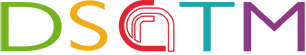 Dipartimento di Scienze Chimiche e Tecnologie dei MaterialiYoung Investigator Award 2018 Titolo dell’articoloRivista (nome completo)I.F (da JCR 2017/2016)Posizione tra gli autoriSottolineare: Primo / Secondo / Terzo / Altro / UltimoCorresponding AuthorSottolineare: Sì / NoBreve descrizione dell’impatto del lavoro*: 1) sia nell’ambito specifico della ricerca (innovazione, applicazioni, …)2) sia nello sviluppo del percorso formativo del candidato. *L’intero testo (Calibri 11), in italiano, non deve eccedere questa pagina. 